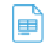 a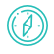 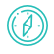 Understand the key issues to take into account when making decisions on confidentiality in the face of increased access to electronic Patient information, the use of Patient information for secondary uses such as audit, commissioning, quality incentives and targets, research and teaching, and the confidentiality of personal identifiable information held on a valid basis about members of the Practice Team and any others.Identify important factors in making decisions around specific areas of Patient confidentiality and rights to confidentiality relating to children, adults who lack capacity and the deceased as well as the secondary uses of any personal identifiable information Bridge Medical Centre holds.To ensure that Bridge Medical Centre demonstrates compliance with information governance responsibilities.To support Bridge Medical Centre in meeting the following Key Lines of Enquiry:Key Question	Key Lines of EnquiryTo meet the legal requirements of the regulated activities that {Bridge Medical Centre} is registered to provide:Care Quality Commission (Registration and Membership) (Amendment) Regulations 2012The Health and Social Care Act 2008 (Regulated Activities) Regulations 2014Medical Act 1983Mental Capacity Act 2005Mental Capacity Act Code of PracticeData Protection Act 2018The Health and Social Care Act 2008 (Regulated Activities) (Amendment) Regulations 2012UK GDPR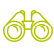 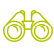 The following roles may be affected by this policy:All staffThe following Patients may be affected by this policy:PatientsThe following stakeholders may be affected by this policy:FamilyAdvocatesRepresentativesCommissionersExternal health professionalsLocal Authority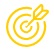 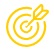 To have the information and guidance (including competence, mental capacity, best interests and rights to confidentiality) required to identify and implement the definitive answers about disclosure of confidential information.To make the right decisions about sharing information in response to third party requests and secondary uses that do not relate directly to a Patient’s health or their active or ongoing healthcare and treatment.This policy is part of the suite of data protection policies.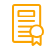 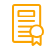 The Duty of Confidentiality - Patients, the Practice Team and Associated IndividualsBridge Medical Centre must ensure that Patients are fully involved in decisions about the use of their information. Patients must be assured that the information provided by them to Bridge Medical Centre is kept confidential and satisfied that any confidential information Bridge Medical Centre provides to others about them is with their consent, and relevant and up to date.Confidentiality is an essential requirement for the preservation of trust between Patients and health professionals and is subject to legal and ethical safeguards. The knowledge that their information is treated as confidential is used to encourage people to seek appropriate treatment and share relevant information. Information about a Patient’s health that they give in confidence will remain confidential unless there is a valid and compelling reason why it needs to be disclosed with or without their consent depending on both the circumstances and the law.For the purposes of this policy, which goes into detail about Patient confidentiality, and in line with statutory requirements, the duty of confidentiality extends to all partners, members of staff of Bridge Medical Centre and all associated individuals who come into contact, or have the opportunity of coming into contact, with  all or any personal identifiable information held by Bridge Medical Centre whether it relates to a Patient, a member of staff or an individual associated with Bridge Medical Centre.Information to be Kept ConfidentialAll identifiable Patient information, including written, computerised, visual or audio records or information that exists in the memory of doctors, nurses and practice staff members, is subject to the duty of confidentiality:This covers:Any clinical information about an individual's diagnosis or treatmentA picture, photograph, video, audiotape or other images of the PatientWho the Patient's doctor is and what clinics Patients attend and whenAnything else that may be used to identify Patients directly or indirectly so that any of the information above, combined with the Patient's name or address or full postcode or the Patient's date of birth, can identify themWhere the above identifiers are missing, rare diseases, drug treatments or statistical analyses which have very small numbers within a small population may allow individuals to be identified. A combination of items increases the chance of Patient identification.Whilst demographic information such as names and address are not legally confidential, they are often given by Patients in the expectation that this information will be kept confidential and the Patient’s consent is sought prior to sharing it with third parties.Using and Disclosing InformationIn order to preserve confidentiality when a third-party requests information about Patients or their treatment, a number of factors must be considered including:Patients must be properly informed as to how identifiable information about them is usedData must be anonymised wherever possibleExplicit consent must be sought for the use or disclosure of personal health information unless it is clearly impliedWhen it is not practicable to obtain consent, information may be disclosed where the law requires or where there is an overriding public interest, e.g. where child abuse is suspectedDisclosures must be kept to the minimum necessary to achieve the purposeWhen Patients withhold consent to disclosure of their information their wishes must be respectedHealth professionals and other staff members at Bridge Medical Centre must always be prepared to be accountable and justify their decisions about the use of personal health informationConsentConsent to disclosure may be explicit or implied. It may also be consent to disclosure of specific information to a particular person or body for a particular purpose or it may be consent to general future disclosure for particular purposes. In either case consent must be informed and freely given.Explicit or express consent is achieved when a Patient actively agrees, either verbally or in writing, to a particular use or disclosure of information. Explicit consent is the ideal as there is no doubt as to what has been agreed.Patient consent can be implied. In order for it to be valid Patients must be made aware that information about them will be shared, with whom it will be shared and of their right to refuse. Bridge Medical Centre is responsible for disclosures made which means being able to demonstrate that the assumption of consent was made in good faith and based on good information.Information provided to Patients during a consultation, together with information enclosed with hospital/clinic appointment letters help to convey the reality and necessity of information sharing to Patients.AnonymisationInformation may be used more freely if the subject of the information is not identifiable in any way, where clinical or administrative information is separated from details that might identify the Patient, e.g. name, date of birth and postcode.Best practice recommends that Patients are informed of when and why their data is likely to be anonymised. Rare diseases, drug treatments or statistical analyses of small numbers within a small population may still identify some Patients so anonymisation must be undertaken individually according to the details about the Patient that are personally identifiable.PseudonymisationPseudonymisation is sometimes referred to as reversible anonymisation. Patient identifiers such as name, address or NHS number, are substituted with a pseudonym, code or other unique reference so that the data will only be identifiable to those who have the code or reference.Using the data with no means to reverse the process and identify any individual, it is treated as anonymised with no requirement to seek consent.When someone has access to both pseudonymised data and the means to reverse the process, it must be treated as identifiable with Patients informed what information will be used and for what reason.Sharing Information with Other Health ProfessionalsPatients are considered to have given implied consent for the use of their information by health professionals for the purpose of their health and the care they receive. Information sharing in this context is acceptable as health professionals share what is necessary and relevant for Patient care on a 'need to know' basis.Disclosure of information to social services usually requires explicit consent from competent Patients, and an informed refusal to allow disclosure by a competent person must usually be respected. If the information is shared because the health professional believes it is a best interests decision then this must be   recorded together with the justification.Multi-agency WorkingIntegrated community teams are likely to comprise workers from health, social services and non-statutory bodies. To be able to use Patient data effectively within the team, Patient consent for sharing their information must be in place unless disclosure is required by law or there is an overriding public interest in disclosure.All members of staff must be made aware of and be able to understand their responsibilities regarding confidentiality. Staff will enter into a written confidentiality agreement in a statement that forms part of their contract of employment to hold them contractually responsible for maintaining Patient, staff and other individual confidentiality at all times.All members of the Practice Team who come into contact with personal health information in their work must be trained in confidentiality and security issues. Bridge Medical Centre must ensure that all practice staff members and others who work on site but are not necessarily employed by Bridge Medical Centre, e.g. cleaners, contractors and visiting health professionals, are aware of their ethical, legal and contractual dutyof confidentiality and how to keep all confidential personal identifiable information secure from disclosure within the practice setting.All contacts, discussions, conversations and instructions about clinical management of Patients, including phone calls from or about Patients will be confined to private spaces, e.g. offices, consulting, treatment and meeting rooms, in order to remain confidential and out of earshot of those staff and Patients in the practice not involved in the Patients' care as well as other members of the public.Visitors and contractors who may get unplanned or accidental access to Patient or staff identifiable information will be asked to sign a confidentiality statement signifying their agreement to non-disclosure of any Patient or staff information to which they may gain access while on the premises going about their business, e.g. IT providers, building contractors etc.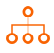 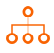 Operational Confidential Data Security - All recordsFor all types of records Bridge Medical Centre staff members will:Never inappropriately (without a valid reason) access recordsShut and lock doors, offices and filing cabinetsWear ID if issuedQuery the status of visitors or strangers requesting or being given access on siteNot tell unauthorised personnel how the security systems operate or provide them with login details for the clinical systemAdvise Bridge Medical Centre Caldicott Guardian or Jackie Morris if anything suspicious or worrying is noted; andConfirm the identity of telephone callers and check the source of emailsManual recordsManual/paper/hard copy records will be:Held in secure storageBooked out from their normal filing system and back in when they are returnedTracked if passed on to someone else in Bridge Medical Centre, with an update to record their current location within the file booking systemReturned to the filing system as soon as possible after use with no unnecessary delayStored closed when not in use so that the contents are not seen by others and locked away when the practice is closed in accordance with the clear desk principles in the Security Policy and ProcedureInaccessible to members of the public; andKept on site or at an agreed outsourced location, unless interim removal is essential, until they are recalled because the Patient has died or deregistered or it is no longer necessary to hold a member of staff's HR file after a relevant length of time according to the reason they are no longer employedElectronic recordsIn the case of electronic records everyone must:Always log out of any computer system or application when work is finishedNot leave a terminal unattended and logged inNot share Smartcards, login details or passwords with anyone elseChange passwords at regular intervals, and on automatic system request, to prevent others who may have acquired them by any method unknown to the user from continuing to use them; andAlways clear the screen of a previous Patient's information before opening and using another whilst consulting with patientsEmailsIn the case of emails:Members of staff must be satisfied there are appropriate arrangements for the security of all personal identifiable information when it is stored, sent or received by computer, email or other electronic meansWhenever possible, separate clinical details from demographic dataAll data transmitted by email must be encrypted using an NHS.net email account or other valid encryption method at the other endInformation must not be sent or received by fax.Data retention and disposalAll paper and electronic clinical records must remain with Bridge Medical Centre until a Patient registers at another surgery, dies or is otherwise removed/deregistered and their NHS general practice record is formally requested centrally for extraction.Paper clinical records will be centrally requested for return via the NHS area paper records management system.The electronic record will be automatically or manually extracted when the Patient registers elsewhere or after they have been formally identified and notified as deceased.In line with the Records Management Code of Practice for Health and Social Care 2016 and the associated retention schedule. and the ICO Employment Practices Code of Practice, Bridge Medical Centre will erase or anonymise personal data (e.g. staff, employment, administration and appropriate Patient non-clinical data) when it is no longer needed in order to reduce the risk of it becoming irrelevant, excessive,  inaccurate or out of date.Where there are deviations to the above due to local, contractual or insurance requirements, Bridge Medical Centre will ensure that the Patient, who is the data subject, is made aware of how their data will be processed and fair processing notices will be issued in line with GDPR and Data Protection Act 2018 requirements.Recordings, Publication and the Media Video and audio recordings and photographsRecordings and photographs made for clinical purposes form part of the Patient’s clinical record. These are subject to the same duty of confidentiality as all other personal identifiable information. The GMC advises that it is necessary to obtain the consent of the Patient, or, for a child, to obtain consent from someone with parental responsibility prior to a recording or photograph being made.In relation to adults lacking capacity, video and audio recording must:Only take place if it is in the Patient's best interestsOnly be used for the purpose for which consent was grantedBe stored securely; andNot be used for teaching purposes without consent if the Patient is identifiableCCTV and surveillanceCCTV equipment will only be installed for a specific purpose, e.g. for the prevention and detection of   crime, with staff and Patients made aware by notices where surveillance cameras are in use in public areas of Bridge Medical Centre. Bridge Medical Centre will follow the ICO guidance on the use of CCTV and the standards to be followed https://ico.org.uk/for-organisations/guide-to-data-protection/guide-to-the-general- data-protection-regulation-gdpr/encryption/encryption-scenarios/#12. Disclosure of CCTV footage (relevan  t images only) may be necessary, e.g. to the police with 'public interest' justification.In line with the BMA and GMC stance on the use of covert surveillance, Bridge Medical Centre will 'obtain permission to make, and consent to use, any recording made for reasons other than the Patient's  treatment or assessment'. In the exceptional circumstances where covert surveillance could be  acceptable, e.g. strong evidence or suspicion of abuse, legal advice will be sought, and the involvement of police and social services agreed.Call recordingNo Patient calls will be secretly recorded, i.e. without the Patient’s permission. Patient calls are confidential, and Patients will always be informed if their calls will be recorded when phoning Bridge Medical Centre.All recordings form part of the Patient's medical record and are accessible under the Data Protection Act.Television, radio, internet and printThe BMA view is that publications, recordings, etc. are unlikely to be in the best interests of Patients. The Patient’s written consent, for a child the written consent must be from someone with parental responsibility, is required for all publications or recordings for public access (including medical journals) whether or not the Patient will be identified. Patients must be informed that, by giving their consent toa publication or recording, they are unlikely to be able to withhold consent for its subsequent use. Permission must be obtained from everyone concerned and involved before Patients are filmed, recorded or quoted for wider or general public media consumption.The pressWhile there is usually no reason to disclose confidential and identifiable information to the press, Bridge Medical Centre may be asked for information about individual Patients e.g.:To comment on the condition of a celebrity or otherwise well-known Patient. When the Patient has the capacity to make decisions about disclosure, consent is essential before any information is released to the media. When the Patient lacks capacity, legal advice must be soughtAfter incidents involving harm to many people. During or after major disasters, e.g. a fire, road traffic accident, terrorist attack or outbreak of infectious disease, requests for information must be dealt with sensitively without breaching Patient confidentiality because it will not be necessary to include identifying or detailed clinical information about the people involved; orWhere a Patient or a Patient's relatives use the press as a vehicle to complain about the treatment and care provided but Bridge Medical Centre is not permitted to 'set the record straight' and correct any inaccuracies, Bridge Medical Centre is limited to responding only by pointing out the information used  is inaccurate or incompleteAssessment of Capacity and Determining ‘Best Interests’The law presumes all people aged 16 and over have the capacity to give or withhold their consent to disclosure of confidential information about them, unless there is evidence to the contrary.A Patient who is suffering from a mental disorder or impairment does not automatically lack the capacity to give or withhold their consent.Patients who would usually be competent may be temporarily incapable of giving valid consent, and, therefore, incompetent and lacking capacity on purely a temporary basis, due to e.g. extreme fatigue, drunkenness, shock, fear, severe pain or sedation.A Patient who has made a decision that appears to others to be irrational or unjustified cannot be conclusively regarded as lacking the mental capacity to make that decision. If the decision is clearly contrary to the Patient’s previously expressed wishes, or based on a warped perception of reality, this may be a sign of a lack of capacity which will require further investigation.Children and young people and capacityPeople under 16 in England are presumed not to have capacity although, individually, they may be assessed as having the capacity to make their own informed decisions: they must demonstrate their competence by meeting legal standards, principally whether the young person has sufficient understanding and intelligence to understand fully what is proposed in order to consent based on the information they  have received.See Gillick competency and Fraser guidelines in Further Reading.Factors to take into account when assessing capacityTo demonstrate capacity individuals will be able to:Understand in simple language (with the use of communication aids, if appropriate) what is to be disclosed and why it is being disclosedUnderstand the main benefits of disclosureUnderstand in broad terms the consequences of disclosureRetain the information long enough to use it in order to arrive at an informed decisionCommunicate the decision (by any means); andMake a choice that is free from pressureDetermining 'best interests'All decisions taken on behalf of someone who lacks capacity must be taken in their best interests.A best interests judgement is an objective test of what would be in the Patient’s actual best interests taking into account all relevant factors, it is not about trying to make the decision the Patient is believed to have wanted.A number of factors must be taken into account including:The Patient‘s own wishes (where these can be ascertained)The option that is the least restrictive for the Patient's future choices where there is more than one option from which to chooseIf the Patient is a child, the views of the parents; and/orThe views of people close to the Patient, e.g. close relatives, partners, carers, welfare attorneys, court-appointed deputies or guardians, about what the Patient is likely to regard as beneficialAdults Who Lack CapacityTemporary or permanent mental incapacityMost people suffering from a mental impairment can make valid decisions about some matters that affect them, and an individual's mental capacity must be judged in relation to the particular decision being made. Therefore, where a Patient has the necessary level of capacity, disclosure of information to relatives or third parties requires the Patient’s consent.Relatives, carers and friendsWhere a Patient lacks capacity, but has not given explicit consent for disclosure, information may need to be shared with relatives, friends or carers to enable healthcare professionals to assess the Patient's best interests but this does not mean all information will be routinely shared. Where the information is sensitive it will be necessary to assess how much information the Patient is likely to want to be shared and withwhom, and to respect evidence that the Patient did not want information shared.Next of kin'Next of kin' has no legal definition or status. If someone is nominated by a Patient as next of kin and given authority to discuss the Patient's condition, they may provide valuable information about the Patient's wishes although they cannot give or withhold consent to the sharing of information about the Patient and they have no rights of access to the Patient's medical records.Next of kin must be nominated by the Patient and no-one can claim to be next of kin unless nominated by the Patient.Proxy decision-makersThe Mental Capacity Act 2005 allows people over 18 years of age who have capacity to appoint a welfare attorney to make health and personal welfare decisions once capacity is lost. The Court of Protection may also appoint a deputy to make these decisions. Where a Patient lacks capacity and has no relatives or friends to be consulted, the Mental Capacity Act requires an Independent Mental Capacity Advocate (IMCA) to be appointed and consulted about all decisions about 'serious medical treatment', or place of residence. (An attorney or deputy can also be appointed to make decisions relating to the management of property and financial affairs).In the case of health information, health professionals may only disclose information on the basis of the Patient’s best interests, attorneys, deputies and IMCAs only need the information necessary to deal with the issue in question, not access to the whole of the Patient's records.Where there is no attorney, deputy or IMCA, information must only be disclosed in the Patient's best interests.Abuse and neglectWhere Bridge Medical Centre has concerns about a Patient lacking capacity who may be at risk of abuse or neglect, the concerns must be acted upon and information given promptly to an appropriate person or statutory body to prevent harm or further harm.Where Bridge Medical Centre has doubts whether disclosure is in the Patient's best interests, Bridge Medical Centre will discuss the matter on an anonymous basis with a senior colleague, theCaldicott Guardian, their professional body or medical defence organisation. Bridge Medical Centre will ensure that their concerns and the actions taken, or they intend to take (including any discussion with the Patient, colleagues or professionals in other agencies) are clearly recorded in the Patient’s clinical record by way of justification for the disclosure.Legal and Statutory Disclosures https://www.bma.org.uk/advice/employment/ethics/confidentiality-and-health-records/confidentiality-and- health-records-tool-kit/9-legal-and-statutory-disclosuresDisclosure required by statuteHealth professionals are required by law to disclose certain information regardless of Patient consent. Health professionals must be aware of their obligations to disclose in these circumstances as well as to ensure that they do not disclose more information than is necessary.Disclosure to the police, social services and partner organisationsSome statutes permit, rather than require, disclosure. In such cases, health professionals may only disclose information when the Patient has given consent or there is an overriding public interest.Disclosure to solicitorsHealth records that are required for legal proceedings are usually obtained via the Data Protection Act 2018 or Access to Health Records Act 1990. Health professionals releasing information to lawyers acting for their Patients must have the Patient's written consent to disclosure and, where there is any doubt,confirm that the Patient understands the nature and extent of the information disclosed.Disclosure to courts, tribunals and regulatory bodiesThe courts, including the coroner's courts, some tribunals and bodies appointed to hold inquiries, e.g. the General Medical Council, have legal powers to require disclosure, without the Patient's consent, of information that may be relevant to matters within their jurisdiction.Statutory restrictions on disclosureHealth professionals are required by law to restrict the disclosure of some specific types of information, for example The Gender Recognition Act 2004 allows transsexual people who have taken decisive steps to live fully and permanently in their acquired gender to apply for legal recognition of that gender.Public Interesthttps://www.bma.org.uk/advice/employment/ethics/confidentiality-and-health-records/confidentiality-and- health-records-tool-kit/10-public-interestGeneral principlesIn the absence of Patient consent, a legal obligation or anonymisation, any decision whether identifiable information is to be shared with third parties must be made on a case by case basis and be justifiable in the 'public interest' i.e. the general welfare and rights of the public that are to be recognised, protected and advanced and essential to prevent a serious and imminent threat to public health, national security, the life of the individual or a third party or to prevent or detect serious crime. When considering disclosing information to protect the public interest, health professionals must:Consider how the benefits of making the disclosure balance against the harms associated with breaching the Patient's confidentiality both to the individual clinical relationship and to maintaining public trust in a confidential serviceAssess the urgency of the need for disclosurePersuade the Patient to disclose voluntarilyInform the Patient before making the disclosure and seek his or her consent, unless to do so would increase the risk of harm or inhibit effective investigationDisclose the information promptly to the appropriate bodyReveal only the minimum information necessary to achieve the objectiveSeek assurance that the information will be used only for the purpose for which it is disclosedDocument the steps taken to seek or obtain consent and the reasons for disclosing the information without consentBe able to justify the decision; andDocument both the extent of and grounds for the disclosureResearchThe GMC advises doctors can now disclose identifiable information without consent for research purposes if it is in the public interest.The BMA is of the view that, unless health professionals are confident they can make a reasonable assessment as to whether the research is in the public interest, a cautious approach should be adopted. In all cases, reasons for any disclosure must be documented.Serious crime and national securityThere is no legal definition as to what constitutes a 'serious crime' e.g. murder, manslaughter, rape, treason, kidnapping and abuse of children or other vulnerable people. Serious harm to the security of the state or to public order and serious fraud will also fall into this category.Theft, minor fraud or damage to property where loss or damage is less substantial would generally not warrant breach of confidence.Public safetyA common example of what can be categorised as public safety occurs in connection with the assessment of Patients with e.g. diabetes, epilepsy, defective eyesight, hypoglycaemia or serious cardiac conditions who have been advised by Bridge Medical Centre to discontinue driving but who continueregardless. Public safety may also be connected with risks arising from legitimately possessed firearms (via a firearms licence) owned or used by Patients about whom there are, e.g. behavioural, concerns.HealthWhen a person has a medical condition that puts others at risk, e.g. infection from a serious communicable disease such as HIV, and the Patient refuses to modify their behaviour or inform others.Deceased PatientsThe duty of confidentiality owed to deceased PatientsThe ethical obligation to respect a Patient's confidentiality extends beyond death and a duty of confidence attaches to the medical records of the deceased under section 41 of the Freedom of Information Act.The duty of confidentiality must be balanced with other considerations, e.g. the interests of justice and of people close to the deceased Patient. This requires Bridge Medical Centre to counsel Patients about possible disclosure after death where there may be sensitive issues with the content of discussions added to the clinical record.Rights of access to a deceased Patient's recordsUnless the Patient requested confidentiality whilst alive, a personal representative or anyone who may have a claim arising out of a Patient's death has a right of access to information directly relevant to the claim unless it may cause 'serious harm' to an individual, or if it relates to a third party other than a health professional.Relatives’ entitlement to information about the deceased Patient's last illnessThere is very limited legal entitlement via Access to Health Records legislation with health professionals principally using discretion to disclose information to a deceased Patient’s relatives or others when there is a clear justification. Disclosure is likely to be what the deceased Patient would have wanted and may also be in the interests of justice or the balance of benefit to be gained by the disclosure to the family, e.g. of a hereditary condition.Serious Communicable Diseases https://www.bma.org.uk/advice/employment/ethics/confidentiality-and-health-records/confidentiality-and- health-records-tool-kit/12-communicable-diseasesLegal restrictions on disclosureSerious communicable diseases such as HIV remain stigmatised health conditions and many Patients regard information about them as particularly sensitive and private. There is specific legislation covering the disclosure of information about serious communicable diseases as well as the common law duty of confidence and the Data Protection Act.Disclosure of information to close sexual contactsEvery effort must be made to persuade Patients to agree to information being shared voluntarily and that, if they refuse to share the information, Bridge Medical Centre may be obliged to do so.Disclosure of information where a health care worker has suffered a needlestick injury or other occupational exposure to blood or bodily fluidsDespite all reasonable precautions, there will be rare occasions where a health professional suffers a needlestick injury and the Patient is known by the treating doctor to have a blood-borne virus, e.g.HIV. Where the Patient is competent, consent must be sought to disclose the information but, where the Patient lacks capacity to consent to disclosure, it may only take place if it is in the best interests of the Patient, and legal advice will be required to assist with this assessment.Information for Non-medical Purposes https://www.bma.org.uk/advice/employment/ethics/confidentiality-and-health-records/confidentiality-and- health-records-tool-kit/14-information-for-non-medical-purposesComplaintsWhen a Patient makes a complaint, the complaint investigation will usually require access to the relevant parts of their health record making the use of identifiable information necessary and appropriate. Patients must be made aware of who will see information about them and the safeguards in place to minimise any risks to confidentiality.When Patients involve others, e.g. their MP, in the complaints process and it is stated in writing that the Patient has given consent for disclosure this is usually acceptable, although proof of consent is  advised. Only information relevant to the complaint must be disclosed to the third party and the Patient must be copied into the response.Patients are entitled to authorise relatives or carers to act on their behalf. Bridge Medical Centre must be satisfied that the Patient has given valid consent before disclosing any confidential information.Subject Access RequestsPatients have the right to see their medical records, the records held by Bridge Medical Centre of information relating to their physical and mental health. General practice medical records include everything from the clinical records made by Bridge Medical Centre in consultations and other contacts, e.g. phone calls and messages, to results of tests, scans, X-rays, hospital attendances andadmissions and the content of outpatient appointments to which the Patient has been referred by BridgeMedical Centre and all previous GPs.Bridge Medical Centre treats Patient medical records as highly confidential because they are personal, sensitive and up to date in line with all statutory confidentiality and data protectionobligations. Bridge Medical Centre holds health records both electronically and in paper files in line with NHS requirements for general practice.Patients can access their own health record by written (subject access) request to Jackie Morris or their named GP using the Subject Access Request form available from the Reception Team or the Practice website. Bridge Medical Centre will only consider making a charge for Subject Access Requests if they are repeated or unreasonable in size (as they are usually used to respond to one matter or issue and not to obtain a copy of a whole medical record).TrainingData protection and information governance training will be available to all staff and must be completed annually.Data BreachesAll information governance breaches, actual or suspected, will be reported to, and investigated by, Jackie Morris in conjunction with the Data Protection Officer.Caldicott GuardianDr Nigel Mohabir is the Caldicott Guardian at Bridge Medical Centre and is responsible for:Ensuring that Bridge Medical Centre satisfies the highest practical standards for handling Patient identifiable informationFacilitating and enabling appropriate information sharing and making decisions on behalf of Bridge Medical Centre following advice on options for lawful and ethical processing of information, in particular, in relation to disclosuresRepresenting and championing information governance requirements and issues at Bridge Medical CentreEnsuring that confidentiality issues are appropriately reflected in Practice organisational strategies, policies and working procedures for staff, andOverseeing all arrangements, protocols and procedures where confidential Patient information may be shared with external bodiesSenior Information Risk Owner (SIRO)The Registered Provider is nominated as the Senior Information Risk Owner (SIRO) for Bridge Medical Centre. The responsibilities of the SIRO are to:Take overall ownership of the organisation’s Information Risk strategyUnderstand how the strategic business goals of Bridge Medical Centre and other organisations' business goals may be impacted by information risks, and how those risks may be managedImplement and lead the information governance risk assessment and management processes at Bridge Medical CentreSign off and take accountability for risk-based decisions and reviews in regard to the processing of personal dataAdvise on the effectiveness of information risk management at Bridge Medical Centre, andReceive training as necessary to ensure they remain effective in their role as SIROData Protection Officer (DPO)Bridge Medical Centre must appoint a Data Protection Officer (DPO) who reports to the SIRO, but also can act independently of the SIRO and report directly to Dr Nigel Mohabir about data protection matters.These may include information governance risks to the organisation, privacy concerns or recommendations with regard to potential changes to, or new initiatives that, involve processing of personal data.The DPO will:Provide advice to Bridge Medical Centre and its employees on compliance obligations with data protection lawAdvise on when data protection impact assessments are requiredMonitor compliance with data protection law and organisational policies in relation to data protection lawCo-operate with, and be the first point of contact for, the Information CommissionerBe the first point of contact within the organisation for all data protection mattersBe available to be contacted directly by data subjectsTake into account information risk when performing the aboveManagement ResponsibilitiesJackie Morris and all line managers must take responsibility for ensuring that this policy is implemented within their team.Staff ResponsibilitiesIt is the responsibility of each employee to adhere to this policy and all associated data protection and information governance policies and procedures at Bridge Medical Centre.Staff may receive instruction and direction regarding the policy from several sources:Line Manager or Jackie MorrisDPOData Protection policy and proceduresSpecific training courseOther communication methods, for example, team meetings; andStaff intranetAll staff are mandated to undertake mandatory information governance training in line with the training skills and training matrix at Bridge Medical Centre.Information governance training is required to be undertaken on an annual basis by all staff.All staff must make sure that they use the IT systems at Bridge Medical Centre appropriately and adhere to the data protection policies.Section 170 (1) of the Data Protection Act 2018: Unlawful obtaining etc. of personal data, states it is an offence for a person knowingly or recklessly:To obtain or disclose personal data without the consent of the controllerTo procure the disclosure of personal data to another person without the consent of the controller, orAfter obtaining personal data, to retain it without the consent of the person who was the controller in relation to the personal data when it was obtained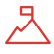 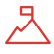 Information GovernanceInformation governance is a framework for handling personal information in a confidential and secure manner to appropriate ethical and quality standards in a modern health serviceIt provides a consistent way for employees to deal with the many different information handling requirements including:Information governance managementClinical information assurance for safe patient careConfidentiality and data protection assuranceCorporate information assuranceInformation security assuranceSecondary use assuranceRespecting data subjects’ rights regarding the processing of their personal dataConfidentiality: NHS Code of PracticeThis sets out the standards required for NHS organisations concerning Patient confidentialityCode of Practice on Confidential InformationThis sets out good practice guidance for organisations collecting, analysing, publishing or otherwise disseminating confidential information concerning, or connected with, the provision of health services or adult social care in England published by the Health and Social Care Information Centre (December 2014)Records Management Code of Practice for Health and Social CareThis sets out what people working with or in NHS organisations in England need to do to manage records correctly. It is based on current legal requirements and professional best practice and was published on 20 July 2016 by the Information Governance Alliance (IGA)Best interests decisionThe Mental Capacity Act sets out what you must consider when deciding what is in the best interests of your Patient. You take into account: past and present wishes and feelings; beliefs and values that may have influenced the decision being made, had the person had capacity; and other factors thatthe Patient would be likely to consider if they had capacityYou must have objective reasons for any decision you makeYou must also be able to show that you considered all circumstances relevant to the decision in questionPublic interestThere is no definition of public interest (or of “harm”) so that officials considering a request for information can conduct a specific analysis in light of the current circumstances rather than being constrained by set criteria. The balance of public interest in respect of the disclosure of a particular piece of information may change over time and factors for and against disclosure must be weighed in response to each request when it is receivedPublic interest is not the same as what the public is interested in, public curiosity about a subject is not the same as the public interest favouring the release of informationCapacity'Mental capacity' means being able to make your own decisions. Someone lacking capacity, because of an illness or disability such as a mental health problem, dementia or a learning disability, cannot do  one or more of the following things: Understand information given to them about a particular decision, retain that information long enough to be able to make the decision, weigh up the information available to make the decisionDVLAThe Driver and Vehicle Licensing Agency is the organisation of the UK government responsible for maintaining a database of drivers in Great Britain and a database of vehicles for the entire United KingdomGDPRThe General Data Protection Regulation 2016/679 is a regulation in EU law on data protection and privacy for all individual citizens of the European Union and the European Economic Area. It also addresses the transfer of personal data outside the EU and EEA areasCaldicott GuardianA Caldicott Guardian is a senior person within a health or social care organisation who makes sure that the personal information about those who use its services is used legally, ethically and appropriately and that confidentiality is maintainedData Protection Act 2018The Data Protection Act 2018 (c 12) is a United Kingdom Act of Parliament which updates data protection laws in the UK. It is a national law which complements the European Union's General Data Protection Regulation (GDPR) and updates the Data Protection Act 1998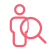 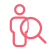 Professionals providing this service should be aware of the following:Maintaining confidentiality is a legal requirement that preserves the trust between Patients and healthcare professionals. This is a major factor in encouraging Patients to provide the information necessary to make sure they receive appropriate treatment and carePatients must be able to feel safe and expect information about them and their health that they give in confidence will be kept confidential and only shared with their prior consent, unless there is an entirely valid reason for it to be disclosed without their consentEvery piece of identifiable Patient information is confidential and must be treated as such while it exists, including when it is in the memory of any member of the Practice Team, according to the HSCIC code of practice on confidential information for health and social careThere are special provisions for sharing information about Patients who lack mental capacity, deceased Patients and children. It is reasonable to assume a Patient who lacks capacity would like information shared with the people closest to them unless there is contrary evidence or suggestion. Deceased Patients retain the duty of confidentiality in particular when they asked for information to remain confidential while they were alive. Children and young people are entitled to the same duty of confidentiality as to adultsWhere doubt exists about the disclosure of confidential Patient information an experienced or specialist healthcare professional or a Caldicott Guardian must be consulted and reasons for disclosure must be fully documented to justify the decisionAll members of the Practice Team are legally bound by a duty of confidentiality which is also recorded in their employment contract, contractors and other people working at Bridge Medical Centre are required to sign confidentiality agreements to preserve and safeguard Patient confidentialityPatients who are competent and able to make their own decisions are generally considered to have given their implied consent for the sharing of necessary information that is relevant for their health and care between health professionals on a confidential 'need to know' basisWhen third parties request information about Patients or their treatment Patients must give their consent, be properly informed how the identifiable information about them will be used and assured that only relevant or necessary information will be disclosed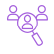 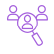 People affected by this service should be aware of the following:Your consent to the sharing of personal information that relates to your health is implied, e.g. between healthcare practitioners and staff in respect of a hospital referral etc. All healthcare staff involved in providing patient care are bound by the duty of confidentiality. You can object to the sharing of your information, but your doctor or nurse may tell you it is not possible to provide you with the level of safe care you need without sharing your information, e.g. when referring you for treatmentAll identifiable Patient information in any form, e.g. medical records, photos, hospital letters and anything that can be used to identify you directly or indirectly, is confidential and must be treated as such while it exists. As well as the laws governing information, the NHS and professional bodies set very clear confidentiality standards and guidance on what constitutes a breach of the duty of confidentialityConfidentiality is essential to the doctor-patient relationship and this extends to everyone working at your surgery who may require access to some or all of your confidential Patient information for the purposes of your health, care and treatment, at all times and without exceptionAs a Patient, you have the right to access your own practice medical records by a Subject Access Request which may be met by providing online access (where this is available), electronically (using encryption) or on paper. The surgery only needs to print paper copies if asked to do so and this is reasonable. If there is a large amount of information about you in your clinical record, the surgery can ask for clarification of the relevant information that would be acceptable to satisfy the Subject Access RequestIf information is required by a third party, e.g. for insurance, employment or benefits purposes, you will be asked for your written consent to authorise the sharing of information about you. Only relevant and factual information will be disclosed which means no relevant information can be concealed or withheld at your request. You will usually be offered a copy of the finished report unless there is any valid reason otherwise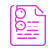 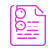 As well as the information in the 'underpinning knowledge' section of the review sheet we recommend that you add to your understanding in this policy area by considering the following materials:NHS England and NHS Improvement - Information Governance Policy:https://www.england.nhs.uk/publication/information-governance-policy/CQC - Code of Practice on Confidential Personal Information: https://www.cqc.org.uk/sites/default/files/20180419%20Code%20of%20practice%20on%20CPI%20with% 20GDPR%20and%20IRMER%20updates.pdf CQC - Confidentiality - Key Messages (for Inspectors):https://www.cqc.org.uk/sites/default/files/Confidentiality%20-%20Key%20messages.pdf National Data Guardian for Health and Care: Review of Data Security, Consent and Opt-Outs (2016):https://assets.publishing.service.gov.uk/government/uploads/system/uploads/attachment_data/file/535024/data-security-review.PDFNSPCC - Gillick Competency and Fraser guidelines:https://learning.nspcc.org.uk/research-resources/briefings/gillick-competency-and-fraser-guidelines/ Please also refer to the QCS suite of Data Protection policiesGMB03 - Security Policy and Procedure GPC19 - Home Working Policy and ProcedureGAC11 - Record Keeping Policy and Procedure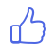 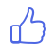 To be ‘ outstanding ’ in this policy area you could provide evidence that:Sharing the information necessary for delivering effective healthcare for Patients in the community is supported by the relevant consent mechanisms and confidential communication systems that enable timely, integrated care to be provided by a multidisciplinary team who may be based in different premises in a wider locality to Bridge Medical CentrePatient confidentiality outside of the consulting room is managed by the administrative team, signed off by the responsible healthcare professional and overseen by the Caldicott Guardian; this ensures that skills and knowledge are used effectively and the Patient can remain at the centre, as far as the allocation of practice resources is concernedThe whole Practice Team understands all the different requirements, aspects and implications of individual personal confidentiality, how they relate to mental capacity and to their duties and responsibilities in providing primary care for Patients, and when to consult a senior colleague or the Caldicott Guardian if there is doubt about disclosing or sharing Patient or other personal identifiable information that is requiredFax machines are no longer used for the transfer of Patient identifiable confidential or Patient related clinical information and there are safe electronic systems and methods in place for the transmission of confidential Patient information that are paper lightEveryone recognises and understands there is no difference between the duty of confidentiality that relates to Patients, to colleagues and to all other individuals whose personal identifiable information is available to Bridge Medical Centre. They are all owed the same duty of confidentiality and entitled to keep their personal identifiable information private unless they consent to its disclosure or there is a justifiable reason for it to be shared without their consentThe wide understanding of the policy is enabled by proactive use of the QCS AppVisitors and contractors work with Bridge Medical Centre in upholding the principles and abiding by the operational requirements of Patient and individual confidentiality and information security, and they enter into a confidentiality agreement in respect of the time they spend working on site at Bridge Medical CentreAny member of staff working from home understands the importance of maintaining confidentiality when remotely accessing Patient data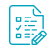 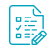 The following forms are included as part of this policy: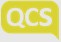 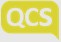 This agreement is provided to clarify the responsibilities of those employed by Bridge Medical Centre in respect of maintaining confidentiality of the information collected and used in the course of and necessary for providing primary care to Patients.Queries and questions relating to this duty must be addressed to Jackie Morris in the first instance.All Patient information is given on the understanding that it will be used solely in connection with providing care and treatment. It is the duty of Bridge Medical Centre to ensure that the confidentiality of that information is maintained within the boundaries of the law and is not disclosed or shared without the consent of the Patient unless circumstances dictate otherwise.In the course of your work at Bridge Medical Centre, you will have access to personal identifiable confidential data concerning the medical or personal affairs of:PatientsThe whole Practice TeamAssociated health and care professionalsUnless acting on Bridge Medical Centre policy or following the direct instructions of Jackie Morris or the Caldicott Guardian for the practice, personal identifiable confidential information must not be divulged or discussed except in the performance of normal duties. Breach of confidence, including the improper passing of computer data or electronic images, may result in disciplinary action, your dismissal and civil action against you for damages.Personal identifiable information about Patients, employers and colleagues is strictly confidential and must not be disclosed or shared with anyone without their consent or without a valid purpose that can be justified before and after the disclosure. This obligation is unlimited. It remains in force before, during and after your employment at Bridge Medical Centre. Disclosures of confidential information or disclosures of any data of a personal identifiable nature can result in a criminal prosecution under the Data Protection Act 2018.You must ensure that all Patient and other confidential information, which includes the use of computer screens, portable data devices and electronic and paper records, is never left where it can be seen by unauthorised people or anyone else who has no valid reason for access.Computer screens must always be cleared when left unattended and you must ensure that you log out of computer systems, remove your password and smartcard. All computer and other passwords and logins must be kept confidential and never shared.No unauthorised use of the internet or email is permitted at work other than for the purpose of carrying out the duties and responsibilities of your role and the activities necessary to provide Patient care and business support services. I have read, understand and agree to the terms and conditions set out above:Signature:	Date:Name:Suggested action:Encourage sharing the policy through the use of the QCS AppEquality Impact Assessment:QCS have undertaken an equality analysis during the review of this policy. This statement is a written record that demonstrates that we have shown due regard to the need to eliminate unlawful discrimination, advance equality of opportunity and foster good relations with respect to the characteristics protected by equality law.EFFECTIVEHE5: How are people supported to live healthier lives and, where the service is responsible, how does it improve the health of its population?SAFEHS3: Do staff have all the information they need to deliver safe care and treatment to peopleWELL-LEDHW2: Is there a clear vision and credible strategy to deliver high-quality sustainable care to people, and robust plans to deliver?Title of formWhen would the form be used?Created byConfidentiality Agreement - GCP02To ensure that staff understand their confidentiality obligationsQCS